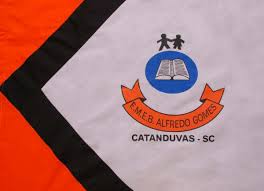 Escola Municipal de Educação Básica Alfredo GomesCatanduvas, OUTUBRO DE 2020.Diretora: Ivania Ap. Nora Assessora Técnica Pedagógica: Simone Andréa CarlAssessora Técnica Administrativa: Tania N. de ÁvilaProfessora: Marlí BobellaTurma: 4º ano matutinoATIVIDADES DE CIÊNCIAS                         Do que as plantas se alimentam?Diferente dos seres humanos e demais animais, a maioria das plantas são capazes de produzir seu próprio alimento. Isso acontece através de um processo chamado fotossíntese. Na fotossíntese, as raízes das plantas absorvem água e sais minerais e as folhas absorvem luz do Sol e gás carbônico, um gás presente no ar. Todos esses componentes são combinados e geram a glicose, o alimento das plantas. Como resultado desse evento, as plantas liberam o oxigênio, um gás muito importante para os seres vivos.           Por que as folhas das plantas são verdes?Essa cor verde ocorre graças à presença de um pigmento chamado clorofila, que está presente em organelas denominadas plastos. (Organelas- são estruturas encontradas no interior do citoplasma de célula que realizam diversas atividades vitais.)(Citoplasma- fluido de aparência gelatinosa, rico em moléculas orgânicas e organelas, presente no interior das células e que circunda o núcleo.)          Qual a importância do Sol para os vegetais?Os vegetais só conseguem realizar a fotossíntese com a presença da luz, pois eles possuem um pigmento específico, a clorofila, que é capaz de captar a luz solar para que ela seja transformada em energia.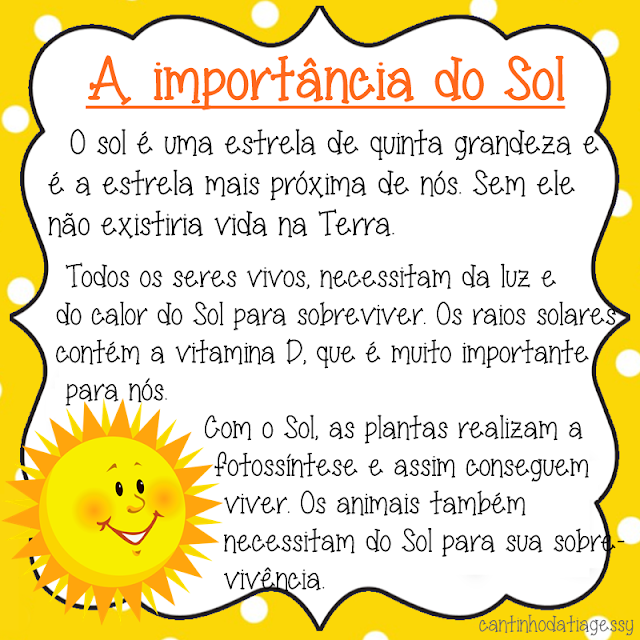 Atividade:. Você vai colocar um pedaço de madeira (tábua) na grama e deixar por uns dias. Depois retire a madeira (tábua) e verifique o que aconteceu com a grama que estava coberta. Relate isso no caderno de ciências.